无机非金属材料专业教学培养方案一、专业特色华东理工大学“无机非金属材料工程”专业创办于1952年，为全国最早创办此专业的高校之一， 2019年获批国家级一流本科建设专业。专业所依托的材料学学科是国家重点（培育）学科、上海市重点学科，是国家“211”工程建设的重点。2003年建立材料科学与工程一级学科博士点和博士后科研流动站，2012 年“材料科学与工程”被批准为上海市高校一流学科（B类）。2017年“材料科学与工程”入选国家“双一流学科”建设。专业以高层次的学科建设构建高水平的教学平台，以高素质的学术队伍和前沿的科学研究确保高质量的教学与人才培养。本专业以超细材料制备与应用教育部重点实验室和国家医用生物材料动员中心为依托，并设有国家级宝石检测中心。本专业在 2018 年通过国家工程教育专业认证。在六十余年的发展与建设中，为国家培养了大批优秀人才，形成了自己的办学特色。现以特种玻璃、功能陶瓷、无机生物材料以及宝玉石检测为主要研究特色。专业以无机材料科学和工程为知识结构的两大支撑点，并将两者有机结合。专业培养基础扎实，实践能力强，富有国际视野和创新精神，能不断学习，满足无机非金属材料相关学科岗位的国家和经济发展需求的高素质社会英才。二、培养目标本专业培养德智体美劳全面发展，适应国家无机非金属材料及其相关领域经济建设需求；具有良好的社会责任感、心理素质和交流能力，具备较强的创新精神、团队精神、国际视野和管理能力，能够在无机非金属材料工业及其相关领域，尤其在特种玻璃和功能陶瓷行业，从事产品生产、工程设计、技术开发、科学研究、经营管理等方面工作的高层次工程技术人才。预计本专业学生在毕业五年左右的职业发展中达到：能够系统研究、分析和解决无机非金属材料及相关领域技术开发、设计、生产制备、经营管理等专业材料及相关领域的工程问题；能以社会责任感、法律和道德修养、安全与环境意识、可持续发展和经济等方面的视角理解和解决无机非金属材料及相关领域的工程问题；适应独立和团队工作环境，具有与同事、专业的客户和普通公众进行有效沟通和交流并获取信息的能力；具有终身学习意识、创新意识和国际视野，在适应竞争环境、职业发展和领导能力上表现出色。三、毕业要求及其指标点说明四、依托学科材料科学与工程五、核心课程材料物理化学、材料物理化学实验、材料结构与性能、无机非金属材料工艺原理、粉体工程、无机非金属材料热工过程及设备、无机非金属材料工程专业实验。。六、学制与学位学制四年，工学学士学位。七、学分要求本专业学生在学期间最低要求完成专业培养方案规定的 158.5 学分。其中，通识类课程最低 41学分，学科基础类课程 54 学分，专业类课程最低 60.5 学分，创新创业类课程最低 3 学分。上述学分数分布完全达到或超过中国工程教育专业认证标准，即：数学与自然科学类% = 34/158.5=21.5%（按学时：544/3544=15.35%）；工程基础、专业基础及专业类% =49/158.5=30.9%（按学时：784/3544=22.12%）；工程实践与毕业设计(论文) % =36.5/158.5= 23.0%（按学时：1496/3544=42.21%）；人文社会科学类% = 39/158.5=24.6%（按学时：720/3544=20.32%）。学生修满学分并达到《大学生体质健康标准》、通过《大学计算机基础》水平考试，方可毕业。获准毕业并通过华东理工大学《大学英语》学位考试，且符合学位授予要求者，授予工学学士学位。八、课程体系九、课程导图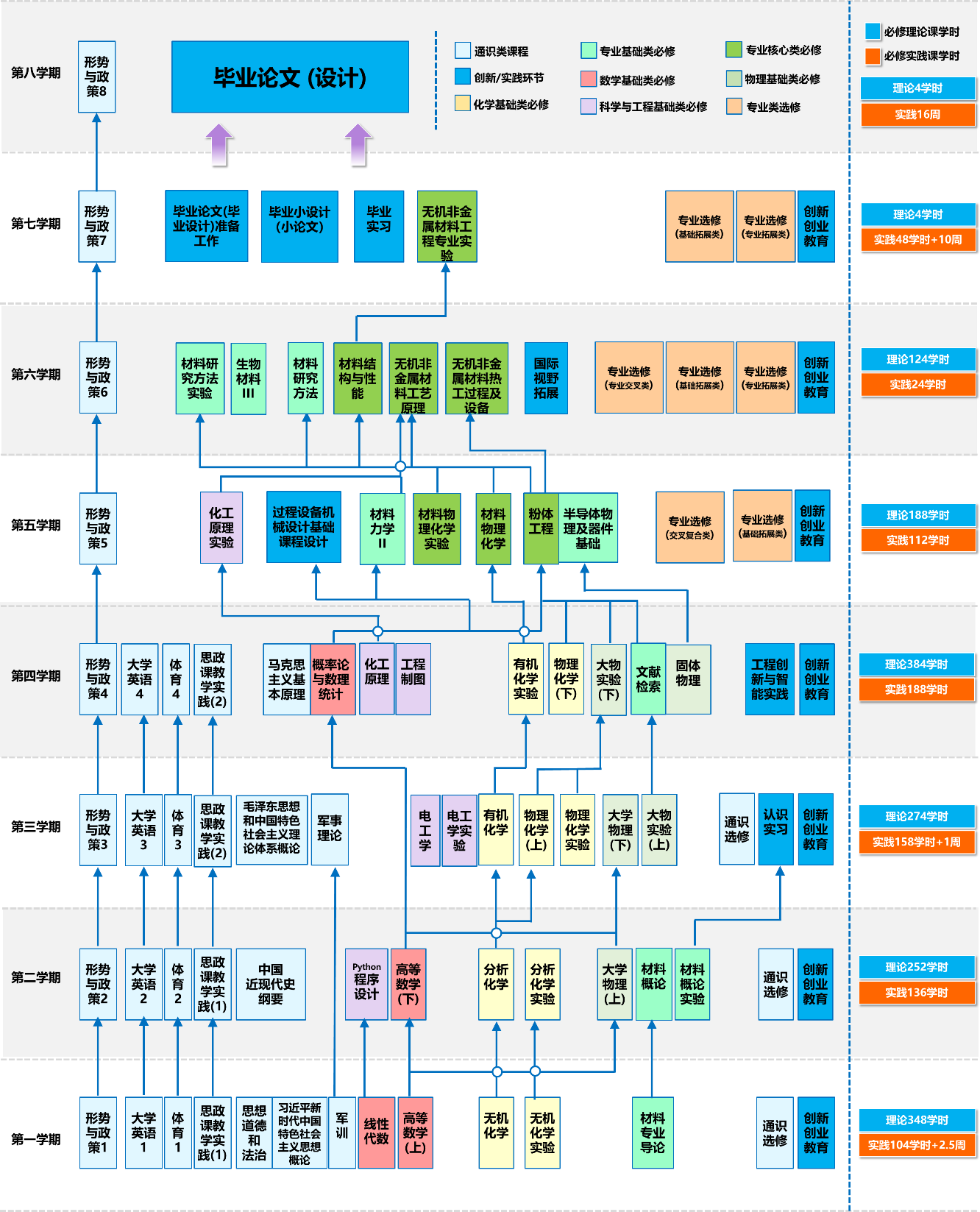 十、课程设置注△1：《大学英语》采取分层次教学模式，新生入学即参加英语分级考试。毕业前通过大学英语学位考试或同等水平认定者，方可毕业，具体参照《大学英语》课程教学实施方案。注△2：创新类课程每学年适时微调增补，请以当学年实际开放选课的课程为准。其中，“贯通式案例先导课”在学校多层次信息化平台选课。注△3：应届本科毕业生申请免试攻读研究生必须修满 2 个创新创业实践学分。十一、按学期课程安排十二、课程设置与毕业要求的关系矩阵注：1、H-高度相关；M-中等相关；L-弱相关；2、课程名称前加“*”者为该核心课程。系主任：	赵崇军	 教学副院长：	顾金楼	 院长：	毕业要求毕业要求指标点分解与说明1. 品德修养：尊重历史规律，把握基本国情，掌握科学的世界观和方法论，践行社会主义核心价值观，具有人文社会科学素养和社会责任感。1.1 具有辩证唯物主义和历史唯物主义的世界观，能够把握历史发展趋势，认清基本国情，把握新时代赋予的新使命，认识和理解社会主义核心价值观，具有人文社会科学素养。1. 品德修养：尊重历史规律，把握基本国情，掌握科学的世界观和方法论，践行社会主义核心价值观，具有人文社会科学素养和社会责任感。1.2 理解个人与社会的关系，维护国家利益，具有推动民族复兴和社会进步的责任感，掌握辩证唯物主义方法论，践行社会主义核心价值观。2.工程知识：能够将数学、自然科学、工程基础和专业知识用于解决无机非金属材料与工程及相关领域的复杂工程问题。2-1 能对无机非金属材料与工程及相关领域复杂工程问题用数学、自然科学、工程基础和专业知识进行正确的表述。2.工程知识：能够将数学、自然科学、工程基础和专业知识用于解决无机非金属材料与工程及相关领域的复杂工程问题。2-2 能够将相关知识和方法用于推演、分析无机非金属材料制备与加工的复杂工程问题。2.工程知识：能够将数学、自然科学、工程基础和专业知识用于解决无机非金属材料与工程及相关领域的复杂工程问题。2-3 能够将相关知识和数学模型方法用于无机非金属材料与工程及相关过程的设计、制造、控制和改进。3.问题分析：能够应用数学、自然科学、工程科学和专业知识的基本原理，并通过文献信息，识别、表达、研究分析无机非金属材料与工程及相关领域的复杂工程问题，以获得有效的结论。3-1 能够用数学、自然科学、工程科学和专业知识判断和识别无机非金属材料与工程及相关领域复杂工程问题的关键环节和参数。3.问题分析：能够应用数学、自然科学、工程科学和专业知识的基本原理，并通过文献信息，识别、表达、研究分析无机非金属材料与工程及相关领域的复杂工程问题，以获得有效的结论。3-2 能理解解决方案的多样性，并结合文献信息，从解决复杂工程问题的多种方案中寻求优选方案。3.问题分析：能够应用数学、自然科学、工程科学和专业知识的基本原理，并通过文献信息，识别、表达、研究分析无机非金属材料与工程及相关领域的复杂工程问题，以获得有效的结论。3-3 能运用基本原理，结合文献信息，分析无机非金属材料制备与加工方案中工艺、设备、环境等影响因素，并得出有效结论。4.设计/开发解决方案：在考虑安全、环境、法律法规等相关标准，以及社会、健康、文化等制约因素的前提下，能够针对无机非金属材料复杂工程问题进行配方、工艺、单元过程及流程进计，制定解决方案，并在设计和开发过程中体现创新意识。4-1 掌握无机非金属材料工程设计和产品开发全周期、全流程的基本设计/开发方法和技术，了解影响设计目标和技术方案的各种因素。4.设计/开发解决方案：在考虑安全、环境、法律法规等相关标准，以及社会、健康、文化等制约因素的前提下，能够针对无机非金属材料复杂工程问题进行配方、工艺、单元过程及流程进计，制定解决方案，并在设计和开发过程中体现创新意识。4-2 能在设计过程中考虑安全、健康、法律、文化及环境等制约因素，通过技术及其经济评价完成无机非金属材料开发中的单元（工序）设计。4.设计/开发解决方案：在考虑安全、环境、法律法规等相关标准，以及社会、健康、文化等制约因素的前提下，能够针对无机非金属材料复杂工程问题进行配方、工艺、单元过程及流程进计，制定解决方案，并在设计和开发过程中体现创新意识。4-3 能进行无机非金属材料制备、加工过程的工程计算，工艺流程及车间布置设计等，并对设计/开发方案进行优选。并在设计和开发过程中体现创新意识。4.设计/开发解决方案：在考虑安全、环境、法律法规等相关标准，以及社会、健康、文化等制约因素的前提下，能够针对无机非金属材料复杂工程问题进行配方、工艺、单元过程及流程进计，制定解决方案，并在设计和开发过程中体现创新意识。4-4 能在无机非金属材料设计开发过程中考虑社会、安全、健康、法律、文化及环境等制约因素。5.研究：能够基于无机非金属材料与工程科学原理并采用科学方法,对专业相关领域复杂工程问题进行研究，包括实验设计、操作、分析与解释数据、并通过各种信息和已有数据的分析，综合得到合理有效5-1 能够根据专业理论和对象特征，针对无机非金属材料的结构、性能、加工、应用等复杂工程问题，通过文献调研和分析研究路线，选择可行的实验方案。5.研究：能够基于无机非金属材料与工程科学原理并采用科学方法,对专业相关领域复杂工程问题进行研究，包括实验设计、操作、分析与解释数据、并通过各种信息和已有数据的分析，综合得到合理有效5-2 能够根据无机非金属材料专业理论和现有技术手段设计解决复杂工程问题的实验方法。能够选用、构建实验装置，在保证安全条件下进行实验操作。5.研究：能够基于无机非金属材料与工程科学原理并采用科学方法,对专业相关领域复杂工程问题进行研究，包括实验设计、操作、分析与解释数据、并通过各种信息和已有数据的分析，综合得到合理有效5-3 能正确采集整理有效实验数据，对实验结果进行分析和毕业要求毕业要求指标点分解与说明的结论。解释，并通过已有数据的分析和信息综合，得到合理有效的结论。的结论。5-4 能对无机非金属材料相关实验现象和采集的数据进行分析和解释，通过信息综合得到合理有效的结论。6.使用现代工具：了解和掌握无机非金属材料制备、结构性能表征中预测、模拟、分析所需的知识，能够开发、选择和运用恰当的技术、资源、现代工程工具和信息技术工具获取、分析和解释无机非金属材料工程相关数据和问题。6-1 了解专业相关常用的现代仪器、信息资源、工程设备和软件的使用原理和方法，并理解其局限性。6.使用现代工具：了解和掌握无机非金属材料制备、结构性能表征中预测、模拟、分析所需的知识，能够开发、选择和运用恰当的技术、资源、现代工程工具和信息技术工具获取、分析和解释无机非金属材料工程相关数据和问题。6-2 能够针对具体的对象，选用或开发恰当的现代工具，对无机非金属材料复杂工程问题进行数据获取、问题分析、计算与设计，并能够分析其局限性。7.工程与社会：能够认识无机非金属材料与工程及相关领域实践和复杂工程问题解决方案对社会、健康、安全、法律、文化、环境社会以及社会可持续发展的影响，并理解应承担的责任。7-1 具有工程实习和社会实践的经历。了解与无机非金属材料相关的技术标准、知识产权、产业政策和环境保护相关的法律规范，理解不同社会文化对工程活动的影响，理解环境保护和可持续发展的内涵和意义。7.工程与社会：能够认识无机非金属材料与工程及相关领域实践和复杂工程问题解决方案对社会、健康、安全、法律、文化、环境社会以及社会可持续发展的影响，并理解应承担的责任。7-2 能基于环境保护和可持续发展，分析和评价无机非金属材料的产品、技术、工艺的应用和开发对社会、健康、安全、法律以及文化的潜在影响与反影响，客观评价无机材料工程及相关实践项目的可持续性，并理解应承担的责任。8. 职业规范：在工程实践中能够理解并遵守工程职业道德和规范，履行材料工程师责任。8.1 理解材料工程师的职业性质和责任，在工程实践中能自觉遵守诚实公正、诚信守则的工程职业道德和规范。8. 职业规范：在工程实践中能够理解并遵守工程职业道德和规范，履行材料工程师责任。8.2 具有人文关怀的素养，理解工程师对公众的安全、健康和福祉，以及环境保护的社会责任，能够在工程实践中体现并自觉履行责任。9．个人和团队：具有一定的人际交往能力和团队意识，能够在多学科背景下的团队中承担个体、团队成员以及负责人的角色。9.1 具备一定的人际交往能力，团队合作精神，能与不同学科成员进行沟通和合作。9．个人和团队：具有一定的人际交往能力和团队意识，能够在多学科背景下的团队中承担个体、团队成员以及负责人的角色。9.2 在工程实践中，能胜任团队成员的角色与责任，独立完成团队分配的工作；能倾听其他团队成员的意见，组织团队成员开展工作。10．沟通：能够就材料相关领域复杂工程问题与业界同行及社会公众进行有效沟通和交流，包括撰写报告和设计文稿、陈述发言、清晰表达或回应指令。10.1  能根据材料相关领域复杂工程问题撰写报告和设计文稿，掌握清晰陈述专业报告的能力。10．沟通：能够就材料相关领域复杂工程问题与业界同行及社会公众进行有效沟通和交流，包括撰写报告和设计文稿、陈述发言、清晰表达或回应指令。10.2 理解与业界同行和社会公众交流的差异性，能就材料相关领域复杂工程问题与业界同行及社会公众进行有效交流、沟通回应。11. 国际视野：关注国际材料及相关领域的发展和动态，了11.1 了解、汇总和分析国内外材料及相关领域的现状、热点及未来发展趋势，了解材料与现代工程科技交叉融合的情况毕业要求毕业要求指标点分解与说明解材料与现代工程科技交叉融合的发展趋势，了解不同国家在材料工程领域的相关准则，尊重不同文化的差异性，能够在跨文化背景下进行沟通和交流。及主流发展趋势。解材料与现代工程科技交叉融合的发展趋势，了解不同国家在材料工程领域的相关准则，尊重不同文化的差异性，能够在跨文化背景下进行沟通和交流。11.2 具备一定的国际视野，了解不同国家在材料工程领域的相关准则，理解和尊重世界文化的差异性和多样性，能够在跨文化背景下就材料相关领域复杂问题进行沟通和交流。12. 项目管理：理解并掌握工程管理原理与经济决策方法，并能在多学科项目环境中应用。12-1 掌握项目管理和经济决策方法，了解工程及产品的管理和经济成本构成，能在项目开发解决方案中进行经济活动的分析。12. 项目管理：理解并掌握工程管理原理与经济决策方法，并能在多学科项目环境中应用。12-2 在设计开发解决方案过程中，能应用工程管理与经济决策方法于多学科项目环境的工程实践中。13. 终身学习：具有自主学习和终身学习的意识，有不断学习和适应发展的能力。13-1 能认识不断探索和学习的必要性，具有自主学习和终身学习的意识。13. 终身学习：具有自主学习和终身学习的意识，有不断学习和适应发展的能力。13-2 具有自主学习和终身学习的能力，包括技术理解力，问题提出和综合分析能力，及健康的心理素质、强壮的体魄等。课程模块课程类别课程类别课程性质课程门数要求学分开设学期通识教育课程(最低 41 学分)通识必修思政类必修8171~8通识教育课程(最低 41 学分)通识必修军事类必修221~2通识教育课程(最低 41 学分)通识必修体育类必修441~4通识教育课程(最低 41 学分)通识必修英语类必修461~4通识教育课程(最低 41 学分)通识专项心理健康与职业发展综合素养课程选修自选21~8通识教育课程(最低 41 学分)通识专项美育课程与实践选修自选21~8通识教育课程(最低 41 学分)通识专项劳育课程与实践选修自选21~8通识教育课程(最低 41 学分)通识专项通识专项特色课程选修自选最低 2 学分1~8通识教育课程(最低 41 学分)通识选修人文科学类选修自选最低4 学分1~8通识教育课程(最低 41 学分)通识选修社会科学类选修自选最低4 学分1~8通识教育课程(最低 41 学分)通识选修工程技术类选修自选最低4 学分1~8通识教育课程(最低 41 学分)通识选修自然科学类选修自选最低4 学分1~8学科基础教育课程 (最低 54学分)数学基础类数学基础类必修4131~4学科基础教育课程 (最低 54学分)物理基础类物理基础类必修482~4学科基础教育课程 (最低 54学分)化学基础类化学基础类必修919.51~4学科基础教育课程 (最低 54学分)工程基础类工程基础类必修6113~5学科基础教育课程 (最低 54学分)信息科学基础类信息科学基础类必修12.52专业教育课程(最低 60.5 学分)专业必修专业基础类必修8121~4专业教育课程(最低 60.5 学分)专业必修专业核心类必修8175~7专业教育课程(最低 60.5 学分)专业必修专业综合类必修126专业教育课程(最低 60.5 学分)专业必修专业教育课程(最低 60.5 学分)专业选修基础拓展类选修81~85~7专业教育课程(最低 60.5 学分)专业选修专业特色类选修101~85~7专业教育课程(最低 60.5 学分)专业选修交叉融合类选修51~85~7专业教育课程(最低 60.5 学分)专业实践☆专业实践☆必修819.51~8创新创业教育课程 (最低 3 学分)创新类课程创新类课程选修自选最低 1 学分1~6创新创业教育课程 (最低 3 学分)创业类课程创业类课程选修自选最低 1 学分4创新创业教育课程 (最低 3 学分)创新创业实践创新创业实践选修自选最低 1 学分1~8课程模块课程类别课程编号课程名称课程英文名称课程性质考核方式总学分总学时理论学时实践学时开课学期通识教育课程(41 学分)思政类(17学分)69243012习近平新时代中国特色社会主义思想概论The Introduction to Xi Jinping Thought on Socialism with Chinese Characteristics for theNew Era必修考试3484801通识教育课程(41 学分)思政类(17学分)79142010思想道德与法治Morality and the Rule of Law必修考试2.5404001通识教育课程(41 学分)思政类(17学分)79141010中国近现代史纲要Modern Chinese History必修考试2.5404002通识教育课程(41 学分)思政类(17学分)79139010毛泽东思想和中国特色社会主义理论体系概论Introduction to Mao Zedong Thought and Theoretical System of Socialism with ChineseCharacteristics必修考试2.5404003通识教育课程(41 学分)思政类(17学分)79140010马克思主义基本原理Fundamentals of Marxism必修考试2.5404004通识教育课程(41 学分)思政类(17学分)16138008形势与政策Situation and Policy必修考试2323201~8通识教育课程(41 学分)思政类(17学分)79144004思政课实践教学（1）Practical Teaching of Ideological andPolitical Course（I）必修考查1320321~2通识教育课程(41 学分)思政类(17学分)79143004思政课实践教学（2）Practical Teaching of Ideological andPolitical Course（II）必修考查1320323~4通识教育课程(41 学分)军体类(6 学分)11034004军事理论Military Theory必修考试1181803通识教育课程(41 学分)军体类(6 学分)13957004军训Military Training必修考查12.5 周02.5 周1通识教育课程(41 学分)军体类(6 学分)12427004体育(1)Physical Education I必修考试1320321通识教育课程(41 学分)军体类(6 学分)12428004体育(2)Physical Education II必修考试1320322通识教育课程(41 学分)军体类(6 学分)12429004体育(3)Physical Education III必修考试1320323课程模块课程类别课程编号课程名称课程英文名称课程性质考核方式总学分总学时理论学时实践学时开课学期12430004体育(4)Physical Education IV必修考试1320324英语类△1(6 学分)13913008大学英语ⅠCollege English I必修考试2323201英语类△1(6 学分)13914008大学英语ⅡCollege English II必修考试2323202英语类△1(6 学分)13916008大学英语ⅢCollege English III必修考试2323203英语类△1(6 学分)13917000大学英语 IVCollege English IV必修考试0323204通识专项(7 学分)通识教育专项课程中包括心理健康与职业发展综合素养课程(含第二课堂)、劳育专项课程与实践、美育专项课程与实践以及通识专项特色课程。其中，《大学生心理健康教育》课程为必修课，美育专项课程与实践要求最低修满 2 学分，劳育专项课程与实践要求最低修满 2 学分，通识专项特色课程中，必须修读《企业 EHS 风险管理基础》，另要求在《AI 与数字经济》、《质量文化导论》2 门课程中至少选 1 门课程。通识教育专项课程中包括心理健康与职业发展综合素养课程(含第二课堂)、劳育专项课程与实践、美育专项课程与实践以及通识专项特色课程。其中，《大学生心理健康教育》课程为必修课，美育专项课程与实践要求最低修满 2 学分，劳育专项课程与实践要求最低修满 2 学分，通识专项特色课程中，必须修读《企业 EHS 风险管理基础》，另要求在《AI 与数字经济》、《质量文化导论》2 门课程中至少选 1 门课程。通识教育专项课程中包括心理健康与职业发展综合素养课程(含第二课堂)、劳育专项课程与实践、美育专项课程与实践以及通识专项特色课程。其中，《大学生心理健康教育》课程为必修课，美育专项课程与实践要求最低修满 2 学分，劳育专项课程与实践要求最低修满 2 学分，通识专项特色课程中，必须修读《企业 EHS 风险管理基础》，另要求在《AI 与数字经济》、《质量文化导论》2 门课程中至少选 1 门课程。通识教育专项课程中包括心理健康与职业发展综合素养课程(含第二课堂)、劳育专项课程与实践、美育专项课程与实践以及通识专项特色课程。其中，《大学生心理健康教育》课程为必修课，美育专项课程与实践要求最低修满 2 学分，劳育专项课程与实践要求最低修满 2 学分，通识专项特色课程中，必须修读《企业 EHS 风险管理基础》，另要求在《AI 与数字经济》、《质量文化导论》2 门课程中至少选 1 门课程。通识教育专项课程中包括心理健康与职业发展综合素养课程(含第二课堂)、劳育专项课程与实践、美育专项课程与实践以及通识专项特色课程。其中，《大学生心理健康教育》课程为必修课，美育专项课程与实践要求最低修满 2 学分，劳育专项课程与实践要求最低修满 2 学分，通识专项特色课程中，必须修读《企业 EHS 风险管理基础》，另要求在《AI 与数字经济》、《质量文化导论》2 门课程中至少选 1 门课程。通识教育专项课程中包括心理健康与职业发展综合素养课程(含第二课堂)、劳育专项课程与实践、美育专项课程与实践以及通识专项特色课程。其中，《大学生心理健康教育》课程为必修课，美育专项课程与实践要求最低修满 2 学分，劳育专项课程与实践要求最低修满 2 学分，通识专项特色课程中，必须修读《企业 EHS 风险管理基础》，另要求在《AI 与数字经济》、《质量文化导论》2 门课程中至少选 1 门课程。通识教育专项课程中包括心理健康与职业发展综合素养课程(含第二课堂)、劳育专项课程与实践、美育专项课程与实践以及通识专项特色课程。其中，《大学生心理健康教育》课程为必修课，美育专项课程与实践要求最低修满 2 学分，劳育专项课程与实践要求最低修满 2 学分，通识专项特色课程中，必须修读《企业 EHS 风险管理基础》，另要求在《AI 与数字经济》、《质量文化导论》2 门课程中至少选 1 门课程。通识教育专项课程中包括心理健康与职业发展综合素养课程(含第二课堂)、劳育专项课程与实践、美育专项课程与实践以及通识专项特色课程。其中，《大学生心理健康教育》课程为必修课，美育专项课程与实践要求最低修满 2 学分，劳育专项课程与实践要求最低修满 2 学分，通识专项特色课程中，必须修读《企业 EHS 风险管理基础》，另要求在《AI 与数字经济》、《质量文化导论》2 门课程中至少选 1 门课程。通识教育专项课程中包括心理健康与职业发展综合素养课程(含第二课堂)、劳育专项课程与实践、美育专项课程与实践以及通识专项特色课程。其中，《大学生心理健康教育》课程为必修课，美育专项课程与实践要求最低修满 2 学分，劳育专项课程与实践要求最低修满 2 学分，通识专项特色课程中，必须修读《企业 EHS 风险管理基础》，另要求在《AI 与数字经济》、《质量文化导论》2 门课程中至少选 1 门课程。通识教育专项课程中包括心理健康与职业发展综合素养课程(含第二课堂)、劳育专项课程与实践、美育专项课程与实践以及通识专项特色课程。其中，《大学生心理健康教育》课程为必修课，美育专项课程与实践要求最低修满 2 学分，劳育专项课程与实践要求最低修满 2 学分，通识专项特色课程中，必须修读《企业 EHS 风险管理基础》，另要求在《AI 与数字经济》、《质量文化导论》2 门课程中至少选 1 门课程。通识选修(4 学分)通识教育选修课程设置四个类别：Ⅰ.人文科学类、Ⅱ.社会科学类、Ⅲ.工程技术类、Ⅳ.自然科学类。要求所有学生必须在人文科学类的“四史教育”模块中至少选读 1 门课程。通识教育选修课程设置四个类别：Ⅰ.人文科学类、Ⅱ.社会科学类、Ⅲ.工程技术类、Ⅳ.自然科学类。要求所有学生必须在人文科学类的“四史教育”模块中至少选读 1 门课程。通识教育选修课程设置四个类别：Ⅰ.人文科学类、Ⅱ.社会科学类、Ⅲ.工程技术类、Ⅳ.自然科学类。要求所有学生必须在人文科学类的“四史教育”模块中至少选读 1 门课程。通识教育选修课程设置四个类别：Ⅰ.人文科学类、Ⅱ.社会科学类、Ⅲ.工程技术类、Ⅳ.自然科学类。要求所有学生必须在人文科学类的“四史教育”模块中至少选读 1 门课程。通识教育选修课程设置四个类别：Ⅰ.人文科学类、Ⅱ.社会科学类、Ⅲ.工程技术类、Ⅳ.自然科学类。要求所有学生必须在人文科学类的“四史教育”模块中至少选读 1 门课程。通识教育选修课程设置四个类别：Ⅰ.人文科学类、Ⅱ.社会科学类、Ⅲ.工程技术类、Ⅳ.自然科学类。要求所有学生必须在人文科学类的“四史教育”模块中至少选读 1 门课程。通识教育选修课程设置四个类别：Ⅰ.人文科学类、Ⅱ.社会科学类、Ⅲ.工程技术类、Ⅳ.自然科学类。要求所有学生必须在人文科学类的“四史教育”模块中至少选读 1 门课程。通识教育选修课程设置四个类别：Ⅰ.人文科学类、Ⅱ.社会科学类、Ⅲ.工程技术类、Ⅳ.自然科学类。要求所有学生必须在人文科学类的“四史教育”模块中至少选读 1 门课程。通识教育选修课程设置四个类别：Ⅰ.人文科学类、Ⅱ.社会科学类、Ⅲ.工程技术类、Ⅳ.自然科学类。要求所有学生必须在人文科学类的“四史教育”模块中至少选读 1 门课程。通识教育选修课程设置四个类别：Ⅰ.人文科学类、Ⅱ.社会科学类、Ⅲ.工程技术类、Ⅳ.自然科学类。要求所有学生必须在人文科学类的“四史教育”模块中至少选读 1 门课程。学科基础教育课程 (54 学分)数学类(13 学分)18591020高等数学（上）Advanced CalculusI必修考试580+2480241学科基础教育课程 (54 学分)数学类(13 学分)18586012高等数学（下）Advanced Calculus II必修考试348+2448242学科基础教育课程 (54 学分)数学类(13 学分)18581008线性代数Linear Algebra必修考试2323201学科基础教育课程 (54 学分)数学类(13 学分)18577012概率论与数理统计Probability and Statistics必修考试3484804学科基础教育课程 (54 学分)物理类(8 学分)18639012大学物理（上）University PhysicsB-I必修考试3484802学科基础教育课程 (54 学分)物理类(8 学分)18636012大学物理（下）University PhysicsB-II必修考试3484803学科基础教育课程 (54 学分)物理类(8 学分)11147004大学物理实验（上）Physical Experiments of University必修考查1284243学科基础教育课程 (54 学分)物理类(8 学分)11148004大学物理实验（下）Physical Experiments of University必修考查1320324学科基础教育课程 (54 学分)化学基础类(19.5 学分)10590016无机化学Inorganic Chemistry必修考试4646401学科基础教育课程 (54 学分)化学基础类(19.5 学分)14010004无机化学实验Inorganic Chemistry Experiment必修考查1320321学科基础教育课程 (54 学分)化学基础类(19.5 学分)18454008分析化学Analytical Chemistry必修考试2323202课程模块课程类别课程编号课程名称课程英文名称课程性质考核方式总学分总学时理论学时实践学时开课学期14011004分析化学实验Analytical ChemistryExperiment必修考查132032210189012有机化学 3 学分Organic Chemistry必修考试348480336959012物理化学（上）工科Physical Chemistry必修2 选 1考试348480310597012物理化学（上）双语Physical Chemistry必修2 选 1考试348480315888006物理化学实验Experimental Physical Chemistry必修考查1.548048314008004有机化学实验Organic Chemistry Experiment必修考查132032436960012物理化学（下）工科Physical Chemistry必修2 选 1考试348480410599012物理化学（下）双语Physical Chemistry必修2 选 1考试3484804工程基础类(11 学分)12763008电工学Electrical engineering必修考试2323203工程基础类(11 学分)12765004电工学实验Electrotechnics Experiments必修考查1320323工程基础类(11 学分)10794008工程制图Engineering Drawing必修考试2323204工程基础类(11 学分)10401012化工原理Principles of Chemical Engineering必修考试3484804工程基础类(11 学分)10799008过程设备机械设计基础Mechanical designfoundation for process equipment必修考试2323204工程基础类(11 学分)10410004化工原理实验Experiments of Chemical Engineering必修考查1320325信息科学技术类(2.5 学分)46118010Python 程序设计Python Programming必修考试2.54832162课程模块课程模块课程类别课程编号课程名称课程英文名称课程性质考核方式总学分总学时理论学时实践学时开课学期专业教育课程 (60.5 学分)专业必修 (33学分)专业基础类(14 学分)04112610材料专业导论Introduction toMaterials Science必修考查1161601专业教育课程 (60.5 学分)专业必修 (33学分)专业基础类(14 学分)10110008材料概论Introduction toMaterials必修考查2323202专业教育课程 (60.5 学分)专业必修 (33学分)专业基础类(14 学分)14675002材料概论实验Material Introduction Experiment必修考查0.5160162专业教育课程 (60.5 学分)专业必修 (33学分)专业基础类(14 学分)60656008材料力学 IIMechanics of Materials必修考试2323205专业教育课程 (60.5 学分)专业必修 (33学分)专业基础类(14 学分)10019008材料研究方法Material ResearchMethods必修考试2320326专业教育课程 (60.5 学分)专业必修 (33学分)专业基础类(14 学分)10119002材料研究方法实验Material ResearchMethod Experiment必修考查0.5161606专业教育课程 (60.5 学分)专业必修 (33学分)专业基础类(14 学分)12486004文献检索Document Retrieval必修考试1161604专业教育课程 (60.5 学分)专业必修 (33学分)专业基础类(14 学分)04209530固体物理Solid State Physics必修考试3484804专业教育课程 (60.5 学分)专业必修 (33学分)专业基础类(14 学分)14772008半导体物理及器件基础Semiconductor Physicsand Devices Foundation必修考试2323205专业教育课程 (60.5 学分)专业必修 (33学分)专业核心类(17 学分)10114014*材料物理化学Physical Chemistry ofMaterials必修考试3.5565605专业教育课程 (60.5 学分)专业必修 (33学分)专业核心类(17 学分)10116006*材料物理化学实验Physical ChemistryExperiments of Material必修考查1.5480485专业教育课程 (60.5 学分)专业必修 (33学分)专业核心类(17 学分)10113008*材料结构与性能Structures and Properties of InorganicMaterials必修考试2323206专业教育课程 (60.5 学分)专业必修 (33学分)专业核心类(17 学分)14774014*无机非金属材料工艺原理Technological Principle of Inorganic Materials必修考试3.5565606专业教育课程 (60.5 学分)专业必修 (33学分)专业核心类(17 学分)47179008*粉体工程Powder Engineering必修考试2.0323205专业教育课程 (60.5 学分)专业必修 (33学分)专业核心类(17 学分)14781012*无机非金属材料热工过程及设备Thermal Process andEquipment for Inorganic Materials必修考试3484806专业教育课程 (60.5 学分)专业必修 (33学分)专业核心类(17 学分)14780006*无机非金属材料工程专业实验Preparation and Test of Inorganic Materials必修考查1.5480487课程模块课程模块课程类别课程编号课程名称课程英文名称课程性质考核方式总学分总学时理论学时实践学时开课学期专业教育课程 (60.5 学分)专业选修 (最低 8学 分)专业综合类(2 学分)37355008生物材料 IIIBiomaterials必修考试2323206专业教育课程 (60.5 学分)专业选修 (最低 8学 分)1607专业教育课程 (60.5 学分)专业选修 (最低 8学 分)基础拓展类10148008纳米材料技术NanomaterialTechnology选修考查2323207专业教育课程 (60.5 学分)专业选修 (最低 8学 分)基础拓展类10107006材料表界面Material Interface选修考查1.5242406专业教育课程 (60.5 学分)专业选修 (最低 8学 分)基础拓展类10143006晶体材料显微结构分析Microstructure Analysis of Crystalline Materials选修考查1.53220126专业教育课程 (60.5 学分)专业选修 (最低 8学 分)基础拓展类10136004固态半导体照明Solid-StateSemiconductor Lighting选修考查1161607专业教育课程 (60.5 学分)专业选修 (最低 8学 分)基础拓展类04201810多孔材料化学概论An introduction to the Chemistry of PorousMaterials选修考查1161606专业教育课程 (60.5 学分)专业选修 (最低 8学 分)基础拓展类10142008胶体与界面科学Colloidal and interfacescience选修考查2323205专业教育课程 (60.5 学分)专业选修 (最低 8学 分)基础拓展类14799008无机非金属材料科技外语Scientific and Technological Foreign Language of Inorganicmaterial选修考试2323206专业教育课程 (60.5 学分)专业选修 (最低 8学 分)专业特色类14800008电子与信息材料ElectronicInformation Materials选修考查2323205专业教育课程 (60.5 学分)专业选修 (最低 8学 分)专业特色类14779008薄膜材料科学与技术Thin Film Materials andTechnology选修考查2323206专业教育课程 (60.5 学分)专业选修 (最低 8学 分)专业特色类10128004电子陶瓷Electronic Ceramics选修考查1161607专业教育课程 (60.5 学分)专业选修 (最低 8学 分)专业特色类10101008宝石改善与合成GemstonesEnhancement & Synthesis选修考查2323207课程模块课程模块课程类别课程编号课程名称课程英文名称课程性质考核方式总学分总学时理论学时实践学时开课学期专业教育课程 (60.5 学分)36961008电催化材料与器件Electrocatalyticmaterials and devices选修考查2323205专业教育课程 (60.5 学分)36962008光电材料与器件Optoelectrical materialsand devices选修考查2323205专业教育课程 (60.5 学分)10153008燃料电池Fuel cell选修考查2323206专业教育课程 (60.5 学分)10134008功能化学材料Functional ChemicalMaterials选修考查2323205专业教育课程 (60.5 学分)专业交叉类13863006生物医用材料（视频公开课）Biomedical Materials (video public class)选修考查1.5242406专业教育课程 (60.5 学分)专业交叉类10150008纳米生物材料Nano-Scaled Biomedical Materials选修考查2323205专业教育课程 (60.5 学分)专业交叉类10059008计算材料学Computational Materials Science选修考查2323206专业教育课程 (60.5 学分)专业交叉类10131008高分子科学与技术Polymer Science andTechnology选修考查2323205专业教育课程 (60.5 学分)专业交叉类36952008医疗器械材料Materials forBiomedical Devices选修考查2323205专业教育课程 (60.5 学分)专业实践 (19.5 学分)集中实践教学环节 (19.5 学分)10156004认识实习Internship必修考查11 周01 周3 暑假专业教育课程 (60.5 学分)专业实践 (19.5 学分)集中实践教学环节 (19.5 学分)36958008工程创新与智能实践Engineering innovationand intelligent practice必修考查2640644专业教育课程 (60.5 学分)专业实践 (19.5 学分)集中实践教学环节 (19.5 学分)10801004过程设备机械设计基础课程设计Course design of mechanical design foundation for processequipment必修考查1320325专业教育课程 (60.5 学分)专业实践 (19.5 学分)集中实践教学环节 (19.5 学分)14796008毕业小设计（小论文）Graduation SmallDesign (Small paper)必修考查24 周04 周7专业教育课程 (60.5 学分)专业实践 (19.5 学分)集中实践教学环节 (19.5 学分)14777016毕业实习Graduation	Internship必修考查44 周04 周7专业教育课程 (60.5 学分)专业实践 (19.5 学分)集中实践教学环节 (19.5 学分)14795036毕业论文（毕业设计）Graduation Thesis (Dissertation)必修考查918 周018 周7~8课程模块课程模块课程类别课程编号课程名称课程英文名称课程性质考核方式总学分总学时理论学时实践学时开课学期专业教育课程 (61.5 学分)14775002国际视野拓展（大学 4年，至少参加 1 个展会并按要求完成报告，展会包括：国际橡塑展、涂料 展、工博会、复合材料 展，慕尼黑光博会等）International Perspective (Participate in at least one exhibitions to complete the report, including: Composites Exhibition, China Rubber & Plastics Exhibition, Coatings Exhibition, Industry Fair, etc.)必修考查0.58086创新创业教育课程 (3 学分)创新创业教育课程 (3 学分)创新类课程(最低 1学分△2)87616004贯通式案例先导课Integrated Case-based Introductory Course选修考查1161601~8创新创业教育课程 (3 学分)创新创业教育课程 (3 学分)创新类课程(最低 1学分△2)60644004科学思维与科学方法概论An Introduction toScientific Thinking and Scientific Method选修考查1161601~8创新创业教育课程 (3 学分)创新创业教育课程 (3 学分)创新类课程(最低 1学分△2)16541008创新设计学（创新城市认知）Innovation design（creative urban study）选修考查2323201~8创新创业教育课程 (3 学分)创新创业教育课程 (3 学分)创新类课程(最低 1学分△2)19319006人工智能导论与基础算法实训Artificial Intelligence Introduction and BasicAlgorithm Train选修考查1.53216161~8创新创业教育课程 (3 学分)创新创业教育课程 (3 学分)创新类课程(最低 1学分△2)20053006机器视觉算法实训Machine VisionAlgorithms and Training选修考查1.53216161~8创新创业教育课程 (3 学分)创新创业教育课程 (3 学分)创新类课程(最低 1学分△2)60645006基于开源硬件平台的智能感知实训Intelligent Perception Training Based on Open-source HardwarePlatform选修考查1.5408321~8创新创业教育课程 (3 学分)创新创业教育课程 (3 学分)创新类课程(最低 1学分△2)20047002机电创新实验Experiments on ElectromechanicalInnovation选修考查0.5160161~8创新创业教育课程 (3 学分)创新创业教育课程 (3 学分)创新类课程(最低 1学分△2)17873004国际遗传工程机器竞赛与合成生物技术iGEM Competition and Synthetic Biotechnology选修考查1161601~8课程模块课程类别课程编号课程名称课程英文名称课程性质考核方式总学分总学时理论学时实践学时开课学期创新创业教育课程 (3 学分)79811004二氧化碳绿色转化技术Green ConversionTechnology for Carbon Dioxide选修考查116160创新创业教育课程 (3 学分)79560004清洁能源与储能技术前沿研究进展Research Progress ofClean Energy and Energy Storage选修考查116160创新创业教育课程 (3 学分)创业类课程(最低 1学分)12738004创业基础Fundamentals ofEntrepreneurship必修考试1161604创新创业教育课程 (3 学分)创业类课程(最低 1学分)87533004大学生创新创业实务Practice of UndergraduatesInnovation and Entrepreneurship必修考查1161604创新创业教育课程 (3 学分)创业类课程(最低 1学分)11354004创业沟通Entrepreneurialcommunication必修考试1161604创新创业教育课程 (3 学分)创业类课程(最低 1学分)87426004创新创业实战Innovation and Entrepreneurship Actualcombat必修考查1161604创新创业教育课程 (3 学分)创业类课程(最低 1学分)87425004从创新到创业from Innovation toEntrepreneurship必修考查1161604创新创业教育课程 (3 学分)创新创业实践(最低 1 学分△3)创新创业实践(最低 1 学分△3)创新创业实践包含贯通式实践项目、大学生创新创业训练计划、学科竞赛、双创竞赛、智能创新类实训项目以及其他经教务处认定的创新实践活动，要求最低修满 1 学分。创新创业实践包含贯通式实践项目、大学生创新创业训练计划、学科竞赛、双创竞赛、智能创新类实训项目以及其他经教务处认定的创新实践活动，要求最低修满 1 学分。创新创业实践包含贯通式实践项目、大学生创新创业训练计划、学科竞赛、双创竞赛、智能创新类实训项目以及其他经教务处认定的创新实践活动，要求最低修满 1 学分。创新创业实践包含贯通式实践项目、大学生创新创业训练计划、学科竞赛、双创竞赛、智能创新类实训项目以及其他经教务处认定的创新实践活动，要求最低修满 1 学分。创新创业实践包含贯通式实践项目、大学生创新创业训练计划、学科竞赛、双创竞赛、智能创新类实训项目以及其他经教务处认定的创新实践活动，要求最低修满 1 学分。创新创业实践包含贯通式实践项目、大学生创新创业训练计划、学科竞赛、双创竞赛、智能创新类实训项目以及其他经教务处认定的创新实践活动，要求最低修满 1 学分。创新创业实践包含贯通式实践项目、大学生创新创业训练计划、学科竞赛、双创竞赛、智能创新类实训项目以及其他经教务处认定的创新实践活动，要求最低修满 1 学分。创新创业实践包含贯通式实践项目、大学生创新创业训练计划、学科竞赛、双创竞赛、智能创新类实训项目以及其他经教务处认定的创新实践活动，要求最低修满 1 学分。1~8学期课程模块课程名称课程性质学分总学时理论学时实践学时第一学期通识必修习近平新时代中国特色社会主义思想概论必修348480第一学期通识必修思想道德与法治必修2.540400第一学期通识必修思政课实践教学（1）必修0.516016第一学期通识必修形势与政策必修0.25440第一学期通识必修体育(1)必修132032第一学期通识必修军训必修12.5 周02.5 周第一学期通识必修大学生心理健康教育必修232320第一学期通识必修大学英语Ⅰ必修232320第一学期学科基础高等数学（上）必修51048024第一学期学科基础线性代数必修232320第一学期学科基础无机化学必修464640第一学期学科基础无机化学实验必修132032第一学期专业教育材料专业导论必修116160第一学期本学期合计必修 25.25 学分本学期合计必修 25.25 学分本学期合计必修 25.25 学分本学期合计必修 25.25 学分本学期合计必修 25.25 学分本学期合计必修 25.25 学分本学期合计必修 25.25 学分第二学期通识必修中国近现代史纲要必修2.540400第二学期通识必修思政课实践教学（1）必修0.516016第二学期通识必修形势与政策必修0.25440第二学期通识必修体育(2)必修132032第二学期通识必修大学英语Ⅱ必修232320第二学期学科基础高等数学（下）必修3724824第二学期学科基础大学物理（上）必修348480第二学期学科基础分析化学必修232320第二学期学科基础分析化学实验必修132032第二学期学科基础Python 程序设计必修2.5483216第二学期专业教育材料概论必修232320第二学期专业教育材料概论实验必修0.516016第二学期本学期合计必修 21.25 学分，建议修读 2 学分通识选修课程本学期合计必修 21.25 学分，建议修读 2 学分通识选修课程本学期合计必修 21.25 学分，建议修读 2 学分通识选修课程本学期合计必修 21.25 学分，建议修读 2 学分通识选修课程本学期合计必修 21.25 学分，建议修读 2 学分通识选修课程本学期合计必修 21.25 学分，建议修读 2 学分通识选修课程本学期合计必修 21.25 学分，建议修读 2 学分通识选修课程第三学期通识必修毛泽东思想和中国特色社会主义理论体系概论必修2.540400第三学期通识必修思政课实践教学（2）必修0.516016第三学期通识必修形势与政策必修0.25440第三学期通识必修军事理论必修118180第三学期通识必修体育(3)必修132032第三学期通识必修大学英语Ⅲ必修232320第三学期学科基础有机化学必修348480第三学期学科基础大学物理（下）必修348480学期课程模块课程名称课程名称课程性质学分总学时理论学时实践学时大学物理实验（上）大学物理实验（上）必修128424电工学电工学必修232320电工学实验电工学实验必修132032物理化学（上）二选一物理化学（上）双语必修348480物理化学（上）二选一物理化学（上）工科必修348480物理化学实验物理化学实验必修1.548048专业教育认识实习认识实习必修11 周01 周本学期合计必修 22.75 学分，建议修读 2 学分通识选修课程本学期合计必修 22.75 学分，建议修读 2 学分通识选修课程本学期合计必修 22.75 学分，建议修读 2 学分通识选修课程本学期合计必修 22.75 学分，建议修读 2 学分通识选修课程本学期合计必修 22.75 学分，建议修读 2 学分通识选修课程本学期合计必修 22.75 学分，建议修读 2 学分通识选修课程本学期合计必修 22.75 学分，建议修读 2 学分通识选修课程本学期合计必修 22.75 学分，建议修读 2 学分通识选修课程第四学期通识必修马克思主义基本原理马克思主义基本原理必修2.540400第四学期通识必修思政课实践教学（2）思政课实践教学（2）必修0.516016第四学期通识必修形势与政策形势与政策必修0.25440第四学期通识必修体育(4)体育(4)必修132032第四学期通识必修大学英语 IV大学英语 IV必修032320第四学期学科基础概率论与数理统计概率论与数理统计必修348480第四学期学科基础化工原理化工原理必修348480第四学期学科基础过程设备机械设计基础过程设备机械设计基础必修232320第四学期学科基础文献检索文献检索必修116160第四学期学科基础固体物理固体物理必修348480第四学期学科基础工程制图工程制图必修232320第四学期学科基础物理化学（下）二选一物理化学（下）双语必修348480第四学期学科基础物理化学（下）二选一物理化学（下）工科必修348480第四学期学科基础有机化学实验有机化学实验必修132032第四学期学科基础大学物理实验（下）大学物理实验（下）必修132032第四学期专业教育工程创新与智能实践工程创新与智能实践必修264064第四学期创业类课程创业基础创业基础必修（五选一）116160第四学期创业类课程大学生创新创业实务大学生创新创业实务必修（五选一）116160第四学期创业类课程创业沟通创业沟通必修（五选一）116160第四学期创业类课程创新创业实战创新创业实战必修（五选一）116160第四学期创业类课程从创新到创业从创新到创业必修（五选一）116160第四学期本学期合计必修 26.25 学分本学期合计必修 26.25 学分本学期合计必修 26.25 学分本学期合计必修 26.25 学分本学期合计必修 26.25 学分本学期合计必修 26.25 学分本学期合计必修 26.25 学分本学期合计必修 26.25 学分学期课程模块课程名称课程性质学分总学时理论学时实践学时第五学期通识必修形势与政策必修0.25440第五学期学科基础过程设备机械设计基础课程设计必修132032第五学期学科基础化工原理实验必修132032第五学期专业教育半导体物理及器件基础必修232320第五学期专业教育*材料物理化学必修3.556560第五学期专业教育*材料物理化学实验必修1.548048第五学期专业教育*粉体工程必修232320第五学期专业教育材料力学 II必修232320第五学期本学期合计必修 13.25 学分，建议修读 4 学分专业选修课程本学期合计必修 13.25 学分，建议修读 4 学分专业选修课程本学期合计必修 13.25 学分，建议修读 4 学分专业选修课程本学期合计必修 13.25 学分，建议修读 4 学分专业选修课程本学期合计必修 13.25 学分，建议修读 4 学分专业选修课程本学期合计必修 13.25 学分，建议修读 4 学分专业选修课程本学期合计必修 13.25 学分，建议修读 4 学分专业选修课程第六学期通识必修形势与政策必修0.25440第六学期专业教育材料研究方法必修232320第六学期专业教育材料研究方法实验必修0.516016第六学期专业教育*材料结构与性能必修232320第六学期专业教育*无机非金属材料工艺原理必修3.556560第六学期专业教育*无机非金属材料热工过程及设备必修34800第六学期专业教育生物材料 III必修23200第六学期专业教育国际视野拓展必修0.5808第六学期本学期合计必修 13.75 学分，建议修读 4 学分专业选修课程本学期合计必修 13.75 学分，建议修读 4 学分专业选修课程本学期合计必修 13.75 学分，建议修读 4 学分专业选修课程本学期合计必修 13.75 学分，建议修读 4 学分专业选修课程本学期合计必修 13.75 学分，建议修读 4 学分专业选修课程本学期合计必修 13.75 学分，建议修读 4 学分专业选修课程本学期合计必修 13.75 学分，建议修读 4 学分专业选修课程第七学期通识教育形势与政策必修0.25440第七学期专业教育*无机非金属材料工程专业实验必修1.548048第七学期专业教育毕业小设计（小论文）必修24 周04 周第七学期专业教育毕业实习必修44 周04 周第七学期专业教育毕业论文（毕业设计）必修12 周02 周第七学期本学期合计必修 8.75 学分，建议修读 2 学分专业选修课程本学期合计必修 8.75 学分，建议修读 2 学分专业选修课程本学期合计必修 8.75 学分，建议修读 2 学分专业选修课程本学期合计必修 8.75 学分，建议修读 2 学分专业选修课程本学期合计必修 8.75 学分，建议修读 2 学分专业选修课程本学期合计必修 8.75 学分，建议修读 2 学分专业选修课程本学期合计必修 8.75 学分，建议修读 2 学分专业选修课程第八学期通识教育形势与政策必修0.25440第八学期专业必修毕业论文（毕业设计）必修816 周016 周第八学期本学期合计必修 8.25 学分本学期合计必修 8.25 学分本学期合计必修 8.25 学分本学期合计必修 8.25 学分本学期合计必修 8.25 学分本学期合计必修 8.25 学分本学期合计必修 8.25 学分(1)品(2)工(3)问(4)设(5)研(6)使(7)工(8)职(9)个(10)沟(11)国(12)项(13)终德程题计究用程业人通际目身毕业要求修知分开现与规和视管学养识析发代社范团野理习课程名称解工会队决具方案材料概论M材料研究方法MHL固体物理LHL半导体物理及器件基础MM材料物理化学*LMHL粉体工程*HHMHL无机非金属材料热工过程及设备*HLLHLM无机非金属材料工艺原理*MHHM材料结构与性能*HMMHL材料研究方法实验MM有机化学实验MH大学物理实验MMM无机化学实验M物理化学实验HM电工学实验M分析化学实验化工原理实验LMH材料概论实验LLMLL材料物理化学实验*HHLML无机非金属材料工程专业实验*MMHHML中国近现代史纲要HL(1)品(2)工(3)问(4)设(5)研(6)使(7)工(8)职(9)个(10)沟(11)国(12)项(13)终德程题计究用程业人通际目身毕业要求修知分开现与规和视管学养识析发代社范团野理习课程名称解工会队决具方案马克思主义基本原理HM毛泽东思想和中国特色社会主义理论体系概论HLM习近平新时代中国特色社会主义思想概论HL形势与政策HM思政课实践教学（1）HL思政课实践教学（2）HL体育ML军事理论ML文献检索MHL军训MM企业 EHS 风险管理基础MLHH创新创业类课程HM工程创新与智能实践HMMLL工程创新劳动实践HLL工程基本制造技能训练MM过程设备机械设计基础课程设计MM生物材料 IIIMMM毕业小设计（小论文）HHLM(1)品(2)工(3)问(4)设(5)研(6)使(7)工(8)职(9)个(10)沟(11)国(12)项(13)终德程题计究用程业人通际目身毕业要求修知分开现与规和视管学养识析发代社范团野理习课程名称解工会队决具方案认识实习ML专业实习MHHHMMHH毕业论文（毕业设计）HMHMMLHHMM大学生心理健康教育HM国际视野拓展H人文、社科类选修课MM管理类选修课H专业类选修课H综合类讲座L大学生德育评价L创业类课程HM